Nr rejestru ADR.270.77.2019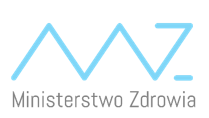 W postępowaniu o udzielenie zamówienia publicznego na usługę społeczną nr ADR.270.77.2019 udzielono zamówienia Wykonawcom Konsorcjum firm : Jarosław Grzegorz Głowacki Fordewind,  ul. Mazurska 6/11, 11-520 RynorazKDK Sp. z o.o.ul. Mokotowska 14, 00-536 Warszawa, Data23.04.2019Dotyczyzorganizowania i obsługi spotkania dotyczącego nowej pespektywy finansowej UE na lata 2021-2027 w ochronie zdrowia w dniu 8 kwietnia 2019 r.przygotował/azatwierdziłPracownik Zamawiającego, któremu Kierownik Zamawiającego powierzył wykonanie  zastrzeżonych dla siebie czynności w postępowaniu o udzielenie zamówienia